Your information will be treated in the strictest confidence and is collected to allow the college to monitor job applicants equalities data under the duties required for public sector organisations. If there is a question you do not wish to answer, please choose the 'Prefer not to say' option. You are entitled to do this.  Your personal information belongs to you. What is your Gender? 
Please choose only one of the following:Male 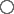 Female Prefer not to say My gender is not listed here. I would describe my gender identity as: If you do not identify as male or female, you can list another identity, for example androgyny or gender fluid Do you identify as transgender? 
Please choose only one of the following:Yes No Not Sure Prefer not to say For example, you might identify as a trans man or trans woman, or as gender fluid.  Do you consider yourself to have a disability?  
Please choose only one of the following:No Prefer not to say Yes. I would describe my disability as follows: How would you describe your ethnic origin?
Please choose only one of the following:Scottish English Welsh Irish Black African Black Caribbean Bangladeshi Chinese Indian Pakistani Mixed or multiple background Prefer not to say My ethnic origin is not listed here, it is: Which of these best describes your religion or belief? 
Please choose only one of the following:Atheist or none Christian: Church of Scotland Christian: Roman Catholic Other Christian Baha'i Buddhist Hindu Humanist Jewish Muslim Pagan Sikh Prefer not to say My religion or belief is not listed here, it is: Which of these best describes your sexual orientation? *
Please choose only one of the following:Bisexual Gay or Lesbian Heterosexual (Straight) Prefer not to say My sexual orientation is not listed here, my answer is: 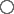 